物聯網核心技術實驗作業二: 藍芽連線資料傳輸中正大學資工系黃仁竑教授Fall, 2017實驗目的本實驗教導學生使用app透過藍芽來進行資料傳輸與控制。實驗所需軟體PCWindows7/8/10Java6以上Ubuntu 14..04 LTS 以上穩定版本Java SDK1.7以上Arduino IDE編譯器Linkit one 驅動程式實驗步驟Linkit one環境設定在進行使用Linkit one 藍芽傳輸時，需要LBT的library，若有缺少(載點)，下載完成後，把資料夾中的LBT複製到Arduino IDE的libraries資料夾中。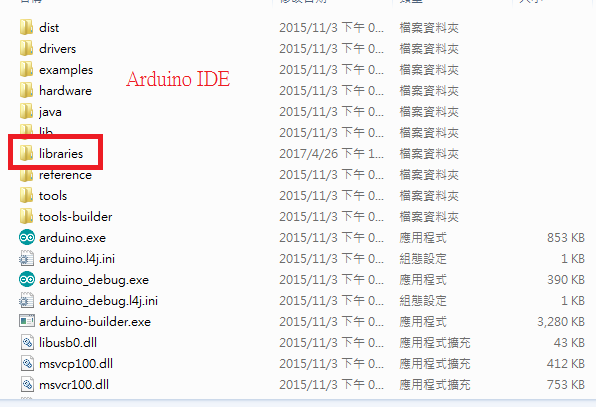 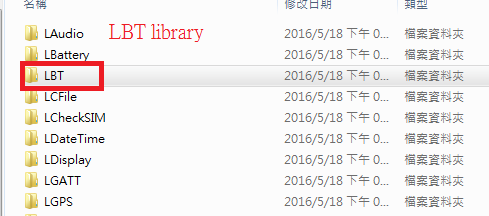 完成上述步驟後，再將藍芽天線接上，就可以撰寫程式。LBT套件介紹LBTServer.begin((uint8_t*)“XXXX")XXXX為linkitone的藍芽名稱LBTServer.readString()藍芽接收到的值LBTServer.write(“XXXX”)將XXXX的值透過藍芽傳輸出去App inventor2設定點選左側User Interface中Connectivity的BluetoothClient及User Interface中Sensors的Clock將其拖曳到中間的screen放置，放置完成後只會顯示在screen下方，因此不需要調整屬性。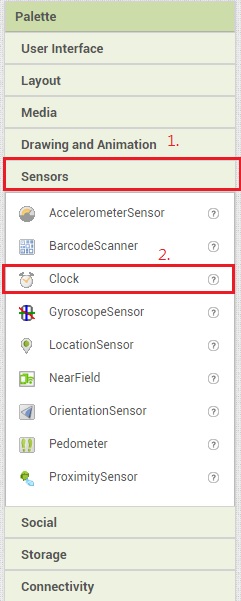 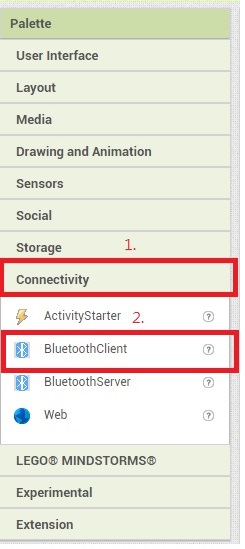 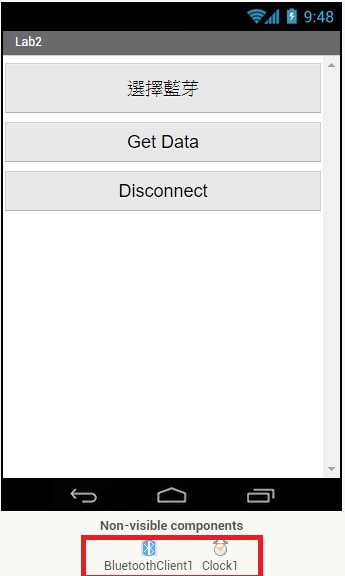 簡單介紹Bluetooth在Block介面會用到的blocks1. BluetoothClient.Connect：與指定的藍牙裝置進行連線，如果連接成功，則回傳 true。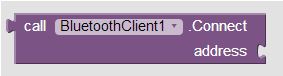 2. BluetoothClient.Disconnect：中斷藍牙連線。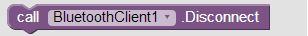 3. BluetoothClient.ReceiveText：從所連接的藍牙裝置接收一個字串。如果 numberOfBytes 小於 0，將持續讀取直到收到一個字元為止。 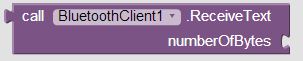 4. BluetoothClient.SendText : 對已連接的藍牙裝置發送字串。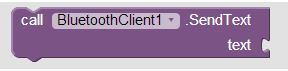 5. BluetoothClient.AddressesAndNames : 取得已配對藍牙裝置的名稱。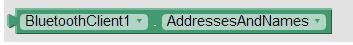 6. When Clock1.Timer : 當定時器停止作動時呼叫本事件(選項，非必要)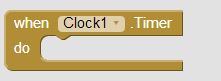 實驗二:藉由上述所提到的Linkit one藍芽設置及App inventor2的藍芽設定完成以下需求。將Linkit one sensor取得的資料值透過藍芽傳送到手機APP端手機端要透過藍芽與Linkit one進行藍芽連線成功後顯示Connect Success，中斷連線時顯示Disconnect。透過手機傳送指令控制linkit one，取得傳輸的溫溼度值顯示在App上。透過手機傳送指令控制linkit one LED燈亮暗。以下為App範例圖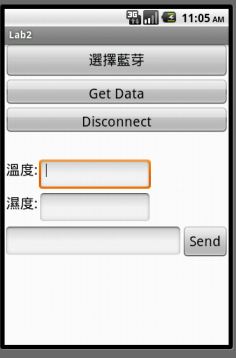 實驗結果:按下選擇藍芽並連線後顯示Connect Success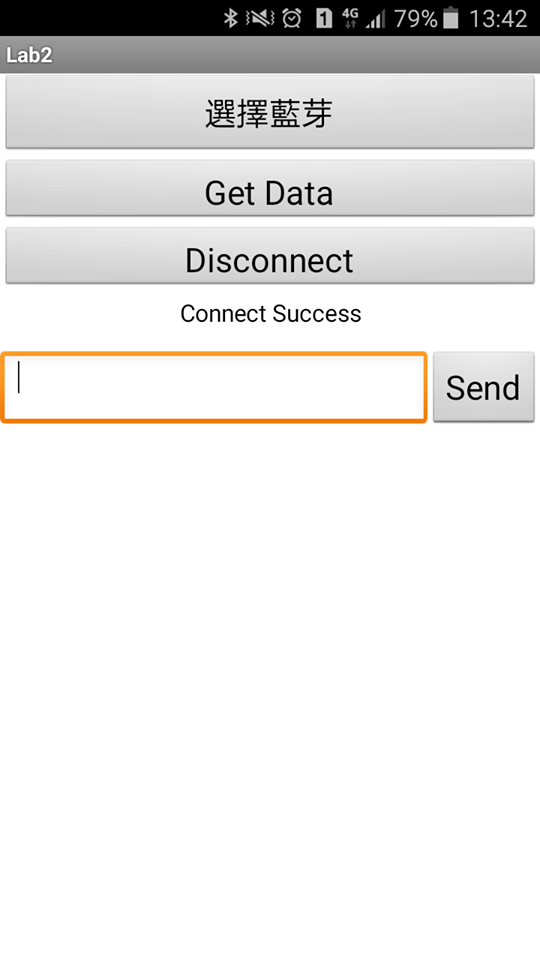 按下Get Data取得資料，輸入指令控制LED。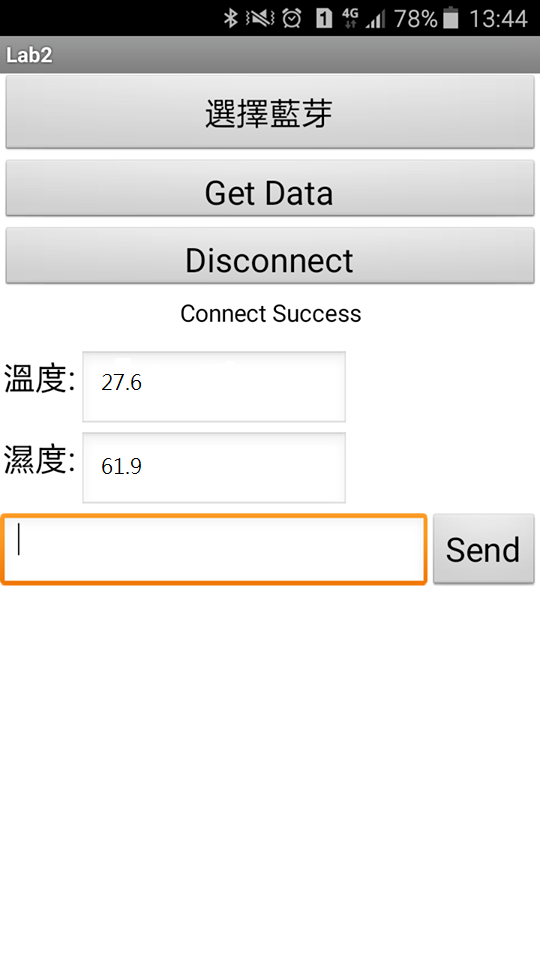 按下Disconnect終止連線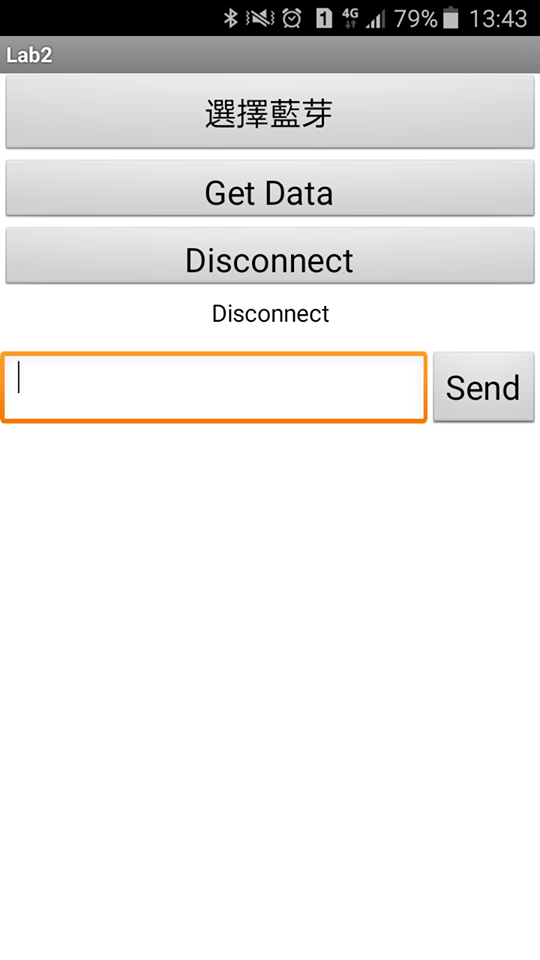 根據傳送的指令控制LED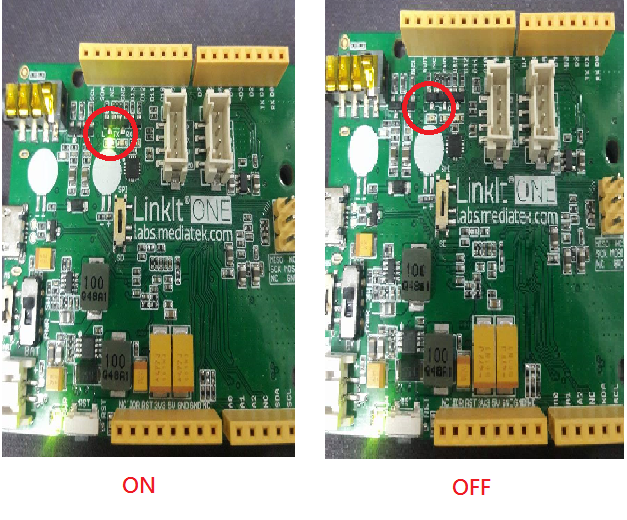 